Aprende a usar la televisión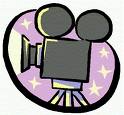 RUIDOS Y SONIDOSFíjate en los ruidos y sonidos y tacha (X) lo que has oído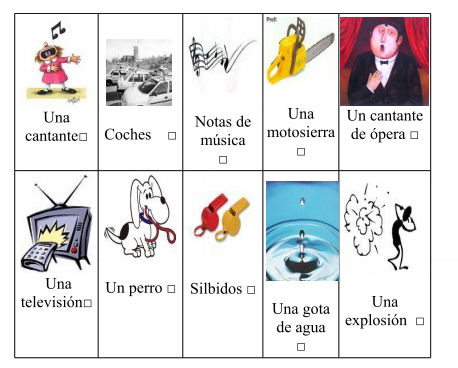 Se desprende un ambiente  serio		 alegre	 triste	 festivogracias  a la ópera que se oye	 a la música de circo	 al canto gregorianoGracias a la voz del locutor, se desprende un ambiente  serio	 alegre      festivo     tristeIMÁGENES Según lo que has visto en el vídeo, puedes decir que:¿Cuántos personajes hay? ¿Quiénes son?……………………………………………………………………………………………………………….¿Dónde está el niño y qué hace?………………………………………………………………………………………………………………..En cuanto a la perra ¿qué podemos decir?………………………………………………………………………………………………………………..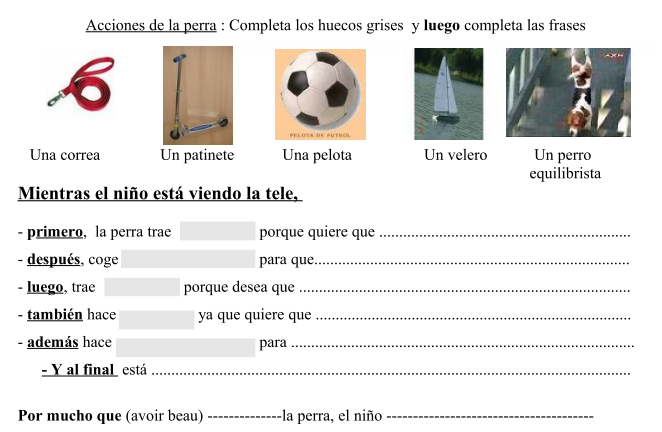 LA VOZAl final, el locutor interviene de manera     seria           irónica	 afligidacomentando que “hay  muchas       cosas que hacer ___________________ ver tanto la televisión.”                  El documento es …………………………………….. para que los niños ………………………………………………………………………………….                                                                            